Bon courage !!! StéphaneLES VERBES PRONOMINAUX 1Tu te couches à quelle heure ? Moi, je me couche souvent vers 23.00 et mon frère se couche à minuit. Le matin, je me réveille à 06.00 et je me lève vingt minutes plus tard. Je me douche, je me brosse les dents et je m’habille. Puis je me peigne. Mais hier soir j’étais fatiguée alors je me suis couchée à 21.30. Je me suis endormie tout de suite et je me suis réveillée à 05.15. Mon frère s’est couché tôt aussi. Il s’est couché à 22.00 et il s’est levé à 05.30. Ce matin, je me suis douchée à 06.00. Et toi, ce matin, tu t’es réveillé à quelle heure ? Tu t’es douché ou tu t’es baigné ? Mes parents se sont baignés. Ils n’aiment pas la douche. Et vous, Michel et Laurent, vous vous êtes lavés ce matin ? Mon frère ne s’est pas lavé. Il s’est levé trop tard. Il n’a pas eu le temps. Il s’amuse trop le soir et hier il s’est amusé avec ses copains jusqu’à 01.00. Ce n’est pas sérieux ça !DIALOGUE verbes pronominaux	DÉCRIRE ET RÉSUMER 1DÉCRIRE ET RÉSUMER 2dialogueBelphégordenna, detta, den här, dessa: ce, cette, cet, cesdessa böcker................................denna bil.......................................denne man.......................................denna tjej........................................detta mysterium..................................................denna skatt....................................................dessa guldmynt......................................................pronoms persosjag ser spöket......................................................................................jag ser det....................................................han hittar guldmynten................................................................................................................................................han hittar dem.........................................................................................................................................................han har sett tjuven....................................................................................................................................................han har sett honom....................................................................................................................................................jag förstår dig..............................................................................................................................................................jag älskar er.................................................................................................................................................................han hatar oss..............................................................................................................................................................hon älskar mig............................................................................................................................................................förstår ni mig?............................................................................................................................................................jag lovar dig (svära)....................................................................................................................................................verbes pronominaux (se coucher, s’amuser, se déguiser, se dépêcher, se maquiller, se passer, se doucher, se cacher)jag lägger mig tidigt......................................................................................................................................................duschar du?...................................................................................................................................................................hon sminkar sig..............................................................................................................................................................vi skyndar oss.................................................................................................................................................................ni roar er......................................................................................................................................................................vad händer?................................................................................................................................................................Jacques klär ut sig........................................................................................................................................................tjuvarna gömmer sig i kyrkan.......................................................................................................................................vad hände.....................................................................................................................................................................hon har klätt ut sig.........................................................................................................................................................vi skyndade oss..............................................................................................................................................................de träffas....................................................................................................................................................................de träffades....................................................................................................................................................................jag lade mig sent..........................................................................................................................................................corrigé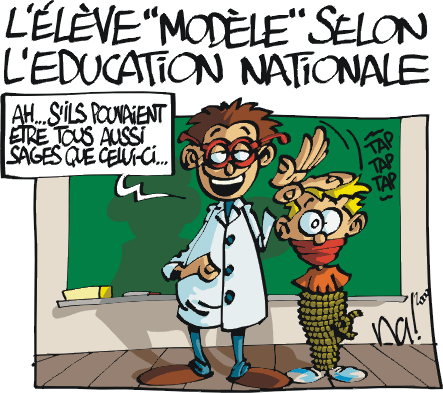 LES VERBES PRONOMINAUX 1DÉCRIRE ET RÉSUMER 1DÉCRIRE ET RÉSUMER 2dialogueBelphégorhar du läst boken Belphégor? tu as lu le livre Belphégor ?ja, jag har läst den oui, je l’ai luvad är Belphégor? qu’est-ce que c’est Belphégor ?det är en staty, det är en barbarisk Gud; c’est une statue, c’est un Dieu barbareman kan titta på den här statyn på Louvren; on peut regarder cette statue au Louvrevem är Jacques?  qui est Jacques?han är stor reporter på tidningen Lilla Parisaren il est un grand reporter au journal Le Petit Parisienvad händer i början av boken? (se passer=hända) qu’est-ce qui se passe au début du livre ?man har hittat en vakt mördad vid foten av statyn; on a trouvé un gardien assassiné/tué au pied de la statueJacques Bellegarde försöker nu lösa detta mysterium JB essaie maintenant de résoudre ce mystèreär Jacques gift? Jacques est marié ?nej, han har haft en flickvän, Simone men nu är han singel non, il a eu une copine, Simone mais maintenant il est célibatairemen Simone är fortfarande kär i Jacques mais Simone est toujours amoureuse de JacquesSimone är en rik pariserska och hon bor i ett fint hus i Auteuil Simone est une riche Parisienne et elle habite dans une belle maison à AuteuilJacques träffar den berömda detektiven Chantecoq och hans dotter Colette Jacques rencontre le détective célèbre Chantecoq et sa fille Coletteprecis bredvid Louvren ligger Louvrens kyrka, St-Germain l’Auxerrois juste à côté du Louvre se trouve l’église du Louvre , le Saint-Germain l’Auxerroisunder kyrkan finns det en tunnel för att komma till Louvren sous l’église il y a un tunnel pour aller au LouvreLouvren var ett kungligt palats Le Louvre était un palais royaldrottningen Catherine de Médicis gömde en skatt under Louvren (cacher); la reine CdM a caché un  trésor sous le Louvrei boken försöker 3 personer att hitta denna skatt dans le livre 3 personnes essaient de trouver ce trésordet är en person som är utklädd (déguisé) till Belphégor; c’est une personne qui est déguisée en Belphégoreller det kanske är ett riktigt spöke? ou c’est peut-être un vrai fantôme?man vet aldrig on ne sait jamaissedan är det en man som är puckelryggig ensuite/puis il y a un homme qui est bossuvi har också mannen i arbetarbyxor on a aussi l’homme à la salopetteBelphégor har hotat Jacques; spöket vill att han slutar ägna sig åt (s’occuper de) denna historiaBelphégor a menacé Jacques; le fantôme veut qu’il arrête de s’occuper de cette histoireen dag får Colette en ask choklad, men den är förgiftad; un jour, Colette a/reçoit une boîte de chocolat mais il est empoisonnénågon försöker döda Jacques; man slänger (jeter) honom i floden quelqu’un essaie de tuer Jacques: on le jette dans le fleuvemen Jacques överlever, men alla tror att Jacques är död mais Jacques survit mais tout le monde croit que Jacques est mortChantecoq har nu en plan: man klär ut Jacques Chantecoq a maintenant un plan: on déguise JacquesHerr Cantarelli är Jacques utklädd Monsieur Cantarelli c’est Jacques déguiséde tre männen hittar en kista och i kistan finns skatten les trois hommes trouvent un coffre et dans le coffre il y a le trésorskatten, det är guldmynt, smycken och ett diadem le trésor, c’est des pièces d’or, des bijoux et une diadèmespöket gömmer några guldmynt och ett manuskript hos Jacques le fantôme cache quelques pièces d’or et un manuscrit chez Jacquespolisen tror att Jacques är skyldig la police pense que Jacques ets coupablevad tror du? qu’est-ce que tu crois?/qu’en penses-tu ?vem är Belphégor? och varför? qui est Belphégor et pourquoi?vad tycker du om boken? qu’est-ce que tu penses du livre?den är spännande il est exitantjag tycker den är tråkig je pense/je trouve qu’il est ennuyeuxhur slutar boken? comment finit le livre?det får vi se om några veckor on verra dans quelques semainesdenna, detta, den här, dessa: ce, cette, cet, cesdessa böcker ces livresdenna bil cette voituredenne man cet hommedenna tjej cette filledetta mysterium ce mystèredenna skatt ce trésordessa guldmynt ces pièces d’orpronoms persosjag ser spöket je vois le fantôme jag ser det je le voishan hittar guldmynten il trouve les pièces d’orhan hittar dem il les trouvehan har sett tjuven il a vu le voleurhan har sett honom il l’a vu (le+a)jag förstår dig je te comprendsjag älskar er je vous aimehan hatar oss il nous détestehon älskar mig elle m’aimeförstår ni mig? vous me comprenez?jag lovar dig (svära) je te jureverbes pronominaux (se coucher, s’amuser, se déguiser, se dépêcher, se maquiller, se passer, se doucher, se cacher)jag lägger mig tidigt je me couche tôtduschar du? tu te doucheshon sminkar sig elle se maquillevi skyndar oss nous nous dépêchons/on se dépêcheni roar er vous vous amusezvad händer? qu’est-ce qui se passeJacques klär ut sig Jacques se déguisetjuvarna gömmer sig i kyrkan les  voleurs se cachent à l’églisevad hände qu’est-ce qui s’est passé ?hon har klätt ut sig elle s’est déguiséevi skyndade oss nous nous sommes dépêchés/on s’est dépêchéde träffasils se rencontrentde träffades ils se sont rencontrésjag lade mig sent je me suis couché tarde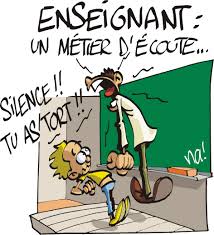 xer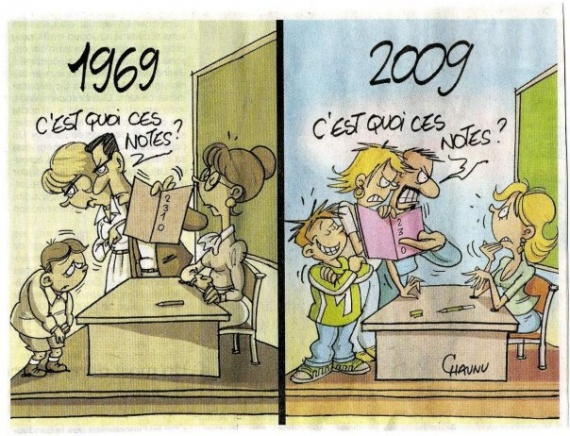 ccicesdefraançaiscontrôle 1contrôle 1contrôle 1contrôle 1contrôle 1contrôle 1contrôle 1niveau 2niveau 2niveau 2niveau 2niveau 2lägga sigtvätta sigstiga uppduschabadavaknasomnaborsta tändernaraka sigsminka sigskynda sigroa sigkamma sigjag kammar migdu kammar dighan kammar sighon kammar sigvi kammar ossni kammar erde kammar sigjag har stigit uppdu har stigit upphan har stigit upphon har stigit uppvi har stigit uppni har stigit uppde har stigit uppnär stiger ni upp?har ni haft roligt?jag roar mig myckethur dags lägger du dig?jag lägger mig klockan 23.30 och du?jag lägger mig klockan 21.45när vaknar du?jag vaknar ungefär klockan 06.00när går du upp?jag går ofta upp klockan 06.30 och du, när går du upp?jag går alltid upp klockan 07.15vad gör du sedan?jag duschar och ibland badar jagjaha, jag tvättar mig baraoch sedan borstar jag tänderna och sedan klär jag på migjag äter frukost först, sedan borstar jag tändernaoch sedan kammar jag mig och sminkar migvad gör du på lördagarna då?jag roar mig på fredag kväll så jag sover länge på lördagarnahur dags går du upp då?jag vet inte; ibland vaknar jag klockan 09.00jag somnar ofta sentkamma sigkamma sigtvätta sigtvätta sigstiga uppvaknavaknalägga siglägga sigbadaduschaduschaborsta tändernaborsta tändernaskynda sigraka sigraka sigsminka sigsminka sigklä på sigklä av sigklä av sigsomnasomnatorka sigroa sigroa sigha tråkigt (tråka sig)ha tråkigt (tråka sig)klara sighon klarar sig självhon klarar sig självhar du tråkigt?har du tråkigt?de klär av sigde klär av sighon rakar sighon rakar sigjag torkar migjag torkar migDIALOGUE niveau 2hälsa på varandrafråga hur ni mår och svarafråga när kompisen är föddfråga vad kompisens pappa heterfråga vad klockan ärfråga var kompisen är föddfråga om kompisen gillar svart kaffefråga om kompisen är trött idagsäg att du har ont i huvudeträkna upp 15 kroppsdelarfråga varför kompisen är trött idagsäg att du tittar på tevesäg att du tittade på teve igårräkna upp 10 saker i klassrummeträkna upp 20 frukter och bärfråga vad kompisens föräldrar hetersäg att du är lite ledsen idagsäg att du är lyckligsäg att kompisen har en snygg blus på sigsäg att du älskar rosa blusarfråga om kompisen gillar svarta skorsäg att du avskyr vita byxorfråga vad kompisen görsäg att du inte gör någontingsäg att du lyssnar på musikfråga vad kompisen har gjortfråga vad kompisen gjorde igår kvällsäg att du tittade på teve igår kvällfråga vad kompisen tittade påsäg att du tittade på en rolig filmräkna upp 15 klädesplaggbeskriv varandras utseendebeskriv nu varandras klädersäg att du lägger dig tidigtfråga när kompisen lägger sigfråga när kompisen vaknarsäg att du duschar varje morgonfråga om kompisen är törstigsäg att du är jättehungrigvad är det?vaddu serjag serjag ser en kvinnaen kvinna som spelar fotbollen pojke som gråterdet finns fem personerdet finns en man som läser en tidningvad gör han?de gören man sitter nedden lille pojken har en blå kepsdet handlar omvad är det för väder?vilken dag är det?var är de?de är på landetkvinnan rökerden lilla flickan är inte nöjdjag ser en kattdet finns många sakermycket folkalla pratarjag tror att det är i Frankrikenågon lyssnar på radiobarnen leker/spelarbakom bilen finns det en cykeldet är gammal cykeldamen bär ett halsbanddet är historien omtexten handlar omdet var en gångRoland Garros var pilotdet var en fransk pilotnär han är 20 århan har korsat Engelska kanalenhan blir berömdhan är född i Parisvad gör hans/hennes föräldrar?hans/hennes föräldrar är lärarehans/hennes pappa är militärdet är en duktig elevhan är inte duktig i skolanhan vill studerahan vill bli advokathan lyckas intehan skriver teaterpjäserhan gifter sig 1777han har tre barndärför atthan dog 1673han dör 1884han arbetar som journalisthon blir sjukhon har skrivit en bokhennes/hans mest kända bokdet är en känd/berömd skådespelerskahon hjälper sin brorhans/hennes riktiga namn varhar du läst boken Belphégor?ja, jag har läst denvad är Belphégor?det är en staty, det är en barbarisk Gudman kan titta på den här statyn på Louvrenvem är Jacques?han är stor reporter på tidningen Lilla Parisarenvad händer i börjar av boken? (se passer=hända)man har hittat en vakt mördad vid foten av statynJacques Bellegarde försöker nu läsa detta mysteriumär Jacques gift?nej, han har haft en flickvän, Simone men nu är han singelmen Simone är fortfarande kär i JacquesSimone är en rik pariserska och hon bor i ett fint hus i AuteuilJacques träffar den berömda detektiven Chantecoq och hans dotter Coletteprecis bredvid Louvren ligger Louvrens kyrka, St-Germain l’Auxerroisunder kyrkan finns det en tunnel för att komma till LouvrenLouvren var ett kungligt palatsdrottningen Catherine de Médicis gömde en skatt under Louvreni boken försöker 3 personer att hitta denna skattdet är en person som är utklädd (déguisé) till Belphégoreller det kanske är ett riktigt spöke?man vet aldrigsedan är det en man som är puckelryggigvi har också mannen i arbetarbyxorBelphégor har hotat Jacques; spöket vill att han slutar ägna sig åt (s’occuper de) denna historiaen dag får Colette en ask choklad, men den är förgiftadnågon försöker döda Jacques; man slänger (jeter) honom i flodenmen Jacques överlever, men alla tror att Jacques är dödChantecoq har nu en plan: man klär ut JacquesHerr Cantarelli är Jacques utkläddde tre männen hittar en kista och i kistan finns skattenskatten, det är guldmynt, smycken och ett diademspöket gömmer några guldmynt och ett manuskript hos Jacquespolisen tror att Jacques är skyldigvad tror du?vem är Belphégor? och varför?vad tycker du om boken?den är spännandejag tycker den är tråkighur slutar boken?det får vi se om några veckorlägga sigse couchertvätta sigse laverstiga uppse leverduschase doucherbadase baignervaknase réveillersomnas’endormirborsta tändernase brosser les dentsraka sigse rasersminka sigse maquillerskynda sigse dépêcherse dépêcherse dépêcherroa sigs’amusers’amusers’amuserkamma sigse peignerse peignerse peignerjag kammar migje me peigneje me peigneje me peignedu kammar digtu te peignestu te peignestu te peigneshan kammar sigil se peigneil se peigneil se peignehon kammar sigelle se peigneelle se peigneelle se peignevi kammar ossnous nous peignons / on se peignenous nous peignons / on se peignenous nous peignons / on se peigneni kammar ervous vous peignezvous vous peignezvous vous peignezde kammar sigils se peignentils se peignentils se peignentjag har stigit uppje me suis levéje me suis levéje me suis levédu har stigit upptu t’es levétu t’es levétu t’es levéhan har stigit uppil s’est levéil s’est levéil s’est levéhon har stigit uppelle s’est levéeelle s’est levéeelle s’est levéevi har stigit uppnous nous sommes levésnous nous sommes levésnous nous sommes levésni har stigit uppvous vous êtes levé (e, s)vous vous êtes levé (e, s)vous vous êtes levé (e, s)de har stigit uppils se sont levésils se sont levésils se sont levésnär stiger ni upp?vous vous levez quand ? quand est-ce que vous vous levez ?vous vous levez quand ? quand est-ce que vous vous levez ?vous vous levez quand ? quand est-ce que vous vous levez ?har ni haft roligt?vous vous s’êtes amusé (e, s) ?vous vous s’êtes amusé (e, s) ?vous vous s’êtes amusé (e, s) ?jag roar mig mycketje m’amuse bienje m’amuse bienje m’amuse bienDIALOGUE verbes pronominauxhur dags lägger du dig?tu te couches à quelle heure ?/à quelle heure est-ce que tu te couches ?jag lägger mig klockan 23.30 och du?je me couche à 23h30 et toi ?jag lägger mig klockan 21.45je me couche à 21h45när vaknar du?tu te réveilles quand ?/ quand est-ce que tu te réveilles ?jag vaknar ungefär klockan 06.00je me réveille vers six heuresnär går du upp?tu lèves quand ?/quand est-ce que tu te lèves ?jag går ofta upp klockan 06.30 och du, när går du upp?je me lève souvent à six heures et demie et toi, quand est-ce que tu te lèves ?jag går alltid upp klockan 07.15je me lève toujours à sept heures et quartvad gör du sedan?qu’est-ce que tu fais après ?jag duschar och ibland badar jagje me douche et parfois je me baignejaha, jag tvättar mig baraah bon, je me lave seulementoch sedan borstar jag tänderna och sedan klär jag på miget ensuite je me brosse les dents et puis je m’habillejag äter frukost först, sedan borstar jag tändernaje prends mon petit déjeuner d’abord, ensuite je me brosse les dentsoch sedan kammar jag mig och sminkar miget ensuite je me peigne et je me maquillevad gör du på lördagarna då?qu’est-ce que tu fais le samedi alors ?jag roar mig på fredag kväll så jag sover länge på lördagarnaje m’amuse le vendredi soir alors je dors longtemps le samedihur dags går du upp då?tu te lèves à quelle heure alors ?jag vet inte; ibland vaknar jag klockan 09.00je ne sais pas, parfois je me réveille à neuf heuresjag somnar ofta sentje m’endors souvent tardkamma sig – se peignertvätta sig – se laverstiga upp – se levervakna – se réveillerlägga sig – se coucherbada – se baignerduscha – se doucherborsta tänderna – se brosser les dentsskynda sig – se dépêcherraka sig –se rasersminka sig – se maquillerklä på sig - s’habillerklä av sig – se déshabillersomna – s’endormirtorka sig - s’essuyerroa sig - s’amuserha tråkigt - s’ennuyerklara sig – se débrouillerhon klarar sig självelle se débrouille seulehar du tråkigt?tu t’ennuies?de klär av sigils se déshabillenthon rakar sigelle se rasejag torkar migje m’essuieDIALOGUE niveau 2hälsa på varandraBonjour !fråga hur ni mår och svara(Comment) ça va ? Merci, ça va (bien) et toi ?fråga när kompisen är föddquand es-tu né ?/quand est-ce que tu es né ? je suis né le 27 novembre 1966fråga vad kompisens pappa hetercomment s’appelle ton père ? il s’appelle....... Mon père s’appelle...fråga vad klockan ärquelle heure est-il ? il est trois heures moins cinq (14.55)fråga var kompisen är föddoù es-tu né ? je suis né à Eskilstunafråga om kompisen gillar svart kaffetu aimes le café noir ? oui, j’aime beaucoup le café noir !fråga om kompisen är trött idagtu es fatigué aujourd’hui ? oui, je suis un peu fatigué aujourd’huisäg att du har ont i huvudetj’ai mal à la têteräkna upp 15 kroppsdelartête, bras, doigt, jambe, ventre, dos, pied, main, oreille, nez, épaule, genou, cou, yeux, joue, bouche, nuque, cœur, poumons, langue, gorge, cerveau etcfråga varför kompisen är trött idagpourquoi es-tu fatigué aujourd’hui ? /pourquoi est-ce que tu es fatigué ? parce que j’ai mal dormisäg att du tittar på teveje regarde la télésäg att du tittade på teve igårj’ai regardé la télé hierräkna upp 10 saker i klassrummetbureau, tableau, table, chaise, pupitre, règle, crayon, stylo, cahier, livre, compas, taille-crayon, stylo-feutre, gomme, trousse, surligneur, papierräkna upp 20 frukter och bärbanane, pomme, poire, prune, abricot, orange, avocat, kiwi, citron, pamplemousse, myrtille, cerise, groseille, fraise, framboise, mûre, citron vert, pêche, ananas, figue, noix, noisette, melon, pastèque, grenadine, raisinfråga vad kompisens föräldrar hetercomment s’appellent tes parents ?säg att du är lite ledsen idagje suis un peu triste aujourd’huisäg att du är lyckligje suis heureux/ heureusesäg att kompisen har en snygg blus på sigtu as (portes) un joli/beau chemisiersäg att du älskar rosa blusarj’aime/j’adore les chemisiers rosefråga om kompisen gillar svarta skortu aimes les chaussures noires ?säg att du avskyr vita byxorje déteste les pantalons blancsfråga vad kompisen görqu’est-ce que tu fais ?säg att du inte gör någontingje ne fais riensäg att du lyssnar på musikj’écoute de la musiquefråga vad kompisen har gjortqu’est-ce que tu as fait ?fråga vad kompisen gjorde igår kvällqu’est-ce que tu as fait hier soir ?säg att du tittade på teve igår kvällj’ai regardé la télé hier soirfråga vad kompisen tittade påqu’est-ce que tu as regardé ?säg att du tittade på en rolig filmj’ai regardé un film drôle/marrant/ amusant/ rigoloräkna upp 15 klädesplaggchemise, chemisier, chaussure, chaussette, robe, jupe, pantalon, maillot, t-shirt, short, bonnet, casquette, gant, foulard, écharpe, pull, veste, blousonbeskriv varandras utseendetu as des cheveux frisés, tu as des yeux bleus, tu as une petite bouche, tu as des joues rouges, tu as de grandes oreilles, tu as un petit nez, tu as des lunettesbeskriv nu varandras klädertu portes: un pull gris, une chemise verte, un pantalon rose, une casquette bleuesäg att du lägger dig tidigtje me couche tôt (de bonne heure)fråga när kompisen lägger sigtu te couches à quelle heure ?/à quelle est-ce que tu te couches ? je me couche à 23 heuresfråga när kompisen vaknartu te réveilles quand ?/quand est-ce que tu te réveilles ? je me réveille à 6 heuressäg att du duschar varje morgonje me douche tous les matins (chaque matin)fråga om kompisen är törstigtu as soif ? non, je n’ai pas soif/oui, j’ai soifsäg att du är jättehungrigj’ai très faimvad är det?qu’est-ce que c’est?vadqu’est-ce quedu sertu voisjag serje voisjag ser en kvinnaje vois une femmeen kvinna som spelar fotbollune femme qui joue au footen pojke som gråterun garçon qui pleuredet finns fem personeril y a cinq personnesdet finns en man som läser en tidningil y a un homme qui lit un journalvad gör han?qu’est-ce qu’il fait?de görils fonten man sitter nedun homme est assisden lille pojken har en blå kepsle petit garçon a une casquette bleuedet handlar omil s’agit devad är det för väder?quel temps fait-il?vilken dag är det?c’est quel jour?var är de?où sont-ils?de är på landetils sont à la campagnekvinnan rökerla femme fumeden lilla flickan är inte nöjdla petite fille n’est pas contentejag ser en kattje vois un chatdet finns många sakeril y a beaucoup de chosesmycket folkbeaucoup de mondealla pratartout le monde parlejag tror att det är i Frankrikeje crois que c’est en Francenågon lyssnar på radioquelqu’un écoute la radiobarnen leker/spelarles enfants jouentbakom bilen finns det en cykelderrière la voiture il y a un vélodet är gammal cykelc’est un vieux vélodamen bär ett halsbandla dame porte un collierdet är historien omc’est l’histoire detexten handlar omle texte parle dedet var en gångil était une foisRoland Garros var pilotRoland Garros était pilotedet var en fransk pilotc’était un pilote françaisnär han är 20 årquand il a 20 anshan har korsat Engelska kanalenil a traversé la Manchehan blir berömdil devient célèbrehan är född i Parisil est né à Parisvad gör hans/hennes föräldrar?que font ses parents?hans/hennes föräldrar är lärareses parents sont professeurshans/hennes pappa är militärson père est militairedet är en duktig elevc’est un bon élèvehan är inte duktig i skolanil n’est pas fort à l’écolehan vill studerail veut faire des étudeshan vill bli advokatil veut devenir avocathan lyckas inteil ne réussit pashan skriver teaterpjäseril écrit des pièces de théâtrehan gifter sig 1777il se marie en 1777han har tre barnil a trois enfantsdärför attparce quehan dog 1673il est mort en 1673han dör 1884il meurt en 1884han arbetar som journalistil travaille comme journalistehon blir sjukelle tombe maladehon har skrivit en bokelle a écrit un livrehennes/hans mest kända bokson livre le plus connudet är en känd/berömd skådespelerskac’est une actrice connue/célèbrehon hjälper sin brorelle aide son frèrehans/hennes riktiga namn varson vrai nom était